Opdracht Motiverende Gesprekvoering;Na dag 1 Opdracht: Voer een gesprek met een cliënt/gezin waarbij je een collega meeneemt. Dmv van de observatielijst met de verschillende effectieve gesprekstechnieken uit de motiverende gespreksvoering. De observerende collega, turft bij de verschillende technieken of (en hoe vaak) hij/zij de technieken heeft gehoord en noteert hier voorbeelden van. Bespreek het gesprek na en vul de globale scores samen in. De globale scores scoren op: verandertaal cultiveren, behoudtaal verzachten, partnerschap en empathie. (tijdinvestering 4 uur)GedragstellingGlobale scores;GedragGehoord?TotaalOpen vragen - geen waaromOntlok – Info– OntlokOvertuigen met toestemmingEenvoudige reflectieTweezijdige ReflectieAffectieve Reflectie Complexe reflectie; (affectief, versterkte, verzwakte, verbindende) Bevestigen Confronteren Herkaderen Uitdagen Concreet maken Metaforen Autonomie benadrukken Samenwerking zoekenVerandertaal Cultiveren Verandertaal Cultiveren Verandertaal Cultiveren Verandertaal Cultiveren Verandertaal Cultiveren 1 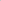 2 3 4 5 De hulpverlener heeft geen expliciete aandacht of voorkeur voor de verandertaal van de cliënt. De hulpverlener heeft sporadisch aandacht voor verandertaal van de cliënt en mist vaak kansen om verandertaal te bevorderen. De hulpverlener heeft meestal aandacht voor de verandertaal van de cliënt, maar mist een aantal kansen om verandertaal te bevorderen. De hulpverlener heeft voortdurend aandacht voor verandertaal van de cliënt en probeert verandertaal te bevorderen. De hulpverlener toont duidelijke en aanhoudende inspanning om de diepte, de kracht of het momentum van de verandertaal van de cliënt te verhogen. Motivatie scoreBehoudtaal Verzachten 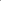 Behoudtaal Verzachten Behoudtaal Verzachten Behoudtaal Verzachten Behoudtaal Verzachten 1 2 3 4 5 De hulpverlener reageert steeds zo op de cliënt, dat de frequentie of de kracht van de argumenten ten gunste van de huidige situatie worden bevorderd. De hulpverlener kiest meestal voor focussen op de behoudtaal, hierop te reageren en het te exploreren. De hulpverlener reageert bij voorkeur op de behoudtaal maar laat soms zien in staat te zijn de focus te verschuiven, weg van de behoudtaal. De hulpverlener vermijdt doorgaans om de nadruk te leggen op de behoudtaal van de cliënt. De hulpverlener toont een duidelijke en aanhoudende inspanning om de diepte, de kracht en het momentum van behoudtaal van de cliënt te verminderen. Motivatie scoreMotivatie scoreMotivatie scoreMotivatie scoreMotivatie scorePartnerschap Partnerschap Partnerschap Partnerschap Partnerschap 1 2 3 4 5 De hulpverlener stelt zich nadrukkelijk op als expert gedurende het grootste deel van de interactie met de cliënt. Samenwerking of partnerschap zijn afwezig. De hulpverlener reageert oppervlakkig op mogelijkheden tot samenwerken. De hulpverlener houdt rekening met de inbreng van de cliënt maar doet dit op een matige of op een wisselvallige manier. De hulpverlener bevordert de samenwerking en gelijkwaardigheid zodanig dat de inbreng van de cliënt invloed heeft op het gesprek op een manier die het anders niet zou hebben. De hulpverlener bevordert actief de gelijkwaardigheid op een dusdanige wijze dat de inbreng van de cliënt wezenlijk van invloed is op de aard van het gesprek. Motivatie score: Motivatie score: Motivatie score: Motivatie score: Motivatie score: EmpathieEmpathieEmpathieEmpathieEmpathie12345De hulpverlener heeft geen of weinig aandacht voor het perspectief van de cliënt. De hulpverlener doet sporadisch een poging om het perspectief van de cliënt te exploreren. Het inzicht kan onjuist zijn of afbreuk doen aan de ware betekenis. De hulpverlener probeert actief het perspectief van de cliënt te begrijpen, met matig succes. De hulpverlener probeert actief en herhaaldelijk het perspectief van de cliënt te begrijpen. Geeft blijk van een juist zicht op het wereldbeeld van de cliënt, hoewel dit grotendeels beperkt blijft tot wat de cliënt expliciet vertelt. De hulpverlener geeft blijk van diepgaand begrip van het perspectief van de cliënt. Niet alleen van wat expliciet is gezegd, maar ook van wat de cliënt bedoelt maar nog niet heeft gezegd. Motivatie score: